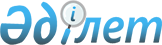 Об утверждении Правил регистрации и эксплуатации радиоэлектронных средств радиолюбительских служб
					
			Утративший силу
			
			
		
					Приказ Председателя Агентства Республики Казахстан по информатизации и связи от 19 февраля 2009 года N 71. Зарегистрирован в Министерстве юстиции Республики Казахстан 18 марта 2009 года N 5596. Утратил силу приказом Министра транспорта и коммуникаций Республики Казахстан от 6 июня 2012 года № 313

      Сноска. Утратил силу приказом Министра транспорта и коммуникаций РК от 06.06.2012 № 313.      В соответствии с подпунктом 8) пункта 1 статьи 8 Закона Республики Казахстан "О связи", ПРИКАЗЫВАЮ: 



      1. Утвердить прилагаемые Правила регистрации и эксплуатации радиоэлектронных средств радиолюбительских служб. 



      2. Департаменту связи Агентства Республики Казахстан по информатизации и связи (Баймуратов А.Е.) в установленном законодательством порядке обеспечить: 



      1) государственную регистрацию настоящего приказа в Министерстве юстиции Республики Казахстан; 



      2) после государственной регистрации в Министерстве юстиции Республики Казахстан официальное опубликование в средствах массовой информации. 



      3. Контроль за исполнением настоящего приказа возложить на заместителя Председателя Агентства Республики Казахстан по информатизации и связи Бишигаева А.Д. 



      4. Настоящий приказ вводится в действие по истечении десяти календарных дней со дня первого официального опубликования.        Председатель                                 К. Есекеев 

Утверждены         

Приказом Председателя    

Агентства Республики Казахстан 

по информатизации и связи  

19 февраля 2009 года № 71   Правила 

регистрации и эксплуатации радиоэлектронных средств 

радиолюбительских служб  1. Общие положения 

      1. Настоящие Правила (далее - Правила) регламентируют порядок регистрации и эксплуатации радиоэлектронных средств радиолюбительских служб на территории Республики Казахстан. 



      2. Радиолюбительская служба - служба радиосвязи для целей самообучения, переговорной связи и технических исследований, осуществляемая физическими лицами, имеющими соответствующее разрешение. 



      3. Любительские радиостанции делятся на индивидуальные радиостанции и радиостанции коллективного пользования. 



      4. Регистрация и оформление разрешений на эксплуатацию любительских радиостанций, осуществляется территориальными подразделениями уполномоченного государственного органа в области связи Республики Казахстан (далее - Территориальный орган). 



      5. Положения настоящих Правил обязательны для граждан Республики Казахстан, эксплуатирующих любительские радиостанции, а также для иностранных граждан, имеющих временные разрешения уполномоченного государственного органа в области связи Республики Казахстан.  

2. Категории любительских радиостанций 

      6. Любительские радиостанции подразделяются на следующие категории: 



      1) связной класс: 

         категория "экстра"; 

         первая категория; 

         вторая категория; 

         третья категория; 

         категория-наблюдатель; 



      2) технический класс: 

         приводы для спортивной радиопеленгации; 

         радиостанции для очных соревновании; 

         репитеры, ретрансляторы; 

         маяки; 

         радиоуправление моделями. 

      Любительские радиостанции связного класса предназначены для проведения радиосвязи между радиолюбителями, между радиолюбителями и автоматическими радиоустройствами (автоответчики, репитеры, ретрансляторы, в том числе установленные на космических объектах). Полосы частот, мощности и виды излучения, разрешенные любительским радиостанциям связного класса указаные в приложении 1 к настоящим Правилам. 

      Любительские радиостанции технического класса предназначены для обеспечения соревнований по спортивной радиопеленгации, соревнований по радиолюбительскому троеборью и многоборью, ретрансляции сигналов любительских радиостанций, организации радиомаяков и радиоуправления моделями и системами любительской телемеханики. Полосы частот, мощности и виды излучения, разрешенные любительским радиостанциям технического класса указаные в приложении 2 к настоящим Правилам. 



      7. Эксплуатация радиостанции радиолюбительской службы разрешается лицам, достигшим 8-летнего возраста. Руководителями коллективных радиостанций могут быть лица, достигшие 18-летнего возраста. 



      8. Любое использование частот радиолюбительской службы в коммерческих целях запрещено.  

3. Порядок присвоения категории любительским радиостанциям 

      9. Для определения квалификации лиц, желающих получить разрешение на эксплуатацию любительской радиостанции при филиалах Республиканской радиолюбительской организации, создается квалификационно-техническая комиссия. При отсутствии на территории соответствующей административно-территориальной единицы квалификационно-технической комиссии, экзамен может быть сдан в другом регионе, где имеется квалификационно-техническая комиссия. 



      10. Квалификационно-техническая комиссия состоит не менее чем из пяти радиолюбителей, имеющих разрешение на эксплуатацию любительской радиостанции категории "экстра" и (или) 1-категории. В состав комиссии могут быть включены радиолюбители, имеющие разрешение на эксплуатацию любительской радиостанции категории "экстра" и (или) 1-категории и не являющиеся членами Республиканской радиолюбительской организации, а также при необходимости сотрудники Территориального органа. 



      11. Председатель и состав квалификационно-технической комиссии утверждается Республиканской радиолюбительской организацией по согласованию с Территориальным органом. Квалификационно-техническая комиссия несет полную ответственность за соблюдение норм и требований Правил приема квалификационных экзаменов. 



      12. Определение квалификации радиолюбителей проводится в форме экзамена на знание нормативно-правовых актов, регламентирующих деятельность любительских радиостанций на территории Республики Казахстан, основ электро и радиотехники, техники безопасности и правил работы в эфире в соответствии с перечнем, указанному в приложении 3 к настоящим Правилам 



      13. Для определения квалификации претендента по дисциплинам, указанным в приложении 3 к настоящим Правилам, для каждой категории разрабатывается экзаменационные вопросы. Правила приема квалификационных экзаменов, включая экзаменационные вопросы, разрабатываются Республиканской радиолюбительской организацией, утверждаются уполномоченным государственным органом в области связи Республики Казахстан и подлежат к применению всеми квалификационно-техническими комиссиями. 



      14. Лица, желающие получить разрешение на открытие любительской радиостанции, либо повысить категорию любительской радиостанции, направляют в квалификационно-техническую комиссию заявление. Квалификационно-техническая комиссия определяет время, а также место проведения экзамена и в письменной форме уведомляет претендента. Срок рассмотрения заявления не должен превышать один месяц. 



      15. По результатам экзамена претенденту выдается заключение квалификационно-технической комиссии о соответствии его знаний и навыков той или иной категории любительской радиостанции в соответствии с приложением 4 к настоящим Правилам. Заключение подтверждается подписями членов квалификационно-технической комиссии, и хранится в Территориальном органе. 



      16. Проверку квалификации операторов коллективной радиостанции проводит ее руководитель. По результатам проверки операторы допускаются к проведению радиосвязи на тех диапазонах и теми видами излучения, которые соответствуют их квалификации. 



      17. Категория "экстра", выдается спортсменам, имеющим спортивный разряд не ниже кандидата в мастера спорта по радиоспорту, по представлению Республиканской радиолюбительской организации, на основании заключения квалификационно-технической комиссии, решением уполномоченного государственного органа в области связи Республики Казахстан. 



      18. Категория коллективной любительской радиостанции определяется квалификацией ее руководителя. 



      19. Любое повышение категории любительской радиостанции производится не ранее, чем через год после получения разрешения на эксплуатацию радиостанции более низкой категории.  

4. Порядок оформления разрешений на эксплуатацию 

любительской радиостанции 

      20. Разрешение на право эксплуатации любительской радиостанции дает право радиолюбителям на приобретение или постройку любительской радиостанции, если технические параметры приобретаемого оборудования соответствуют приложению 1 к настоящим Правилам. Во всех других случаях приобретение радиоэлектронных средств, производится на общих основаниях. 



      21. Регистрация и оформление разрешений на право эксплуатации любительских радиостанций, осуществляется в Территориальном органе на основании следующих документов: 

      1) заявление-анкета, установленного образца по форме согласно приложению 5 ; 

      2) заключение квалификационно-технической комиссии; 

      3) копия удостоверения личности (паспорта); 

      4) согласие главы семьи (попечителя), что он (она) не возражает против получения разрешения на право эксплуатации любительской радиостанции и принимает на себя ответственность за соблюдение требований настоящих Правил (для лиц, не достигших 16 летнего возраста) согласно приложению 6 к настоящим Правилам. 



      22. При открытии коллективной радиостанции дополнительно представляется согласие собственника помещения. 



      23. Разрешение на эксплуатацию радиостанции коллективного пользования оформляется на имя ее начальника. 



      24. Право присвоения позывных сигналов претендентам на категорию "наблюдатель" предоставляется квалификационно-технической комиссии. 



      25. Срок оформления разрешений на эксплуатацию любительских радиостанций не должен превышать пяти рабочих дней с момента поступления документов в Территориальный орган. 



      26. На всей территории Республики Казахстан выдаются разрешения на эксплуатацию любительской радиостанции единого образца по форме согласно приложению 7 к настоящим Правилам. 



      27. Разрешение на эксплуатацию любительской радиостанции продлевается ежегодно в Территориальном органе до 25 марта. 



      28. Иностранные граждане, желающие получить разрешение на право эксплуатации любительской радиостанции на территории Республики Казахстан, должны представить в уполномоченный государственный орган в области связи Республики Казахстан следующие документы: 

      1) заявление, с указанием места установки любительской радиостанции в соответствии с приложением 8 к настоящим Правилам; 

      2) ходатайство Республиканской радиолюбительской организаций; 

      3) копия разрешительного документа на право эксплуатации радиостанции; 

      4) перечень ввозимой аппаратуры. 

      Разрешение на эксплуатацию любительской радиостанции на территории Республики Казахстан, выданное иностранному гражданину является временным. На основании данного разрешения, иностранный гражданин может ввозить и вывозить аппаратуру в указанный срок и в указанном количестве. 

      Иностранные граждане, ранее не имевшие разрешение на эксплуатацию любительской радиостанции Республики Казахстан, могут оформить его на общих основаниях при наличии документа подтверждающего постоянное место жительства в Республике Казахстан. 



      29. В случае переноса радиостанции в другую область (государство) в связи с переменой места жительства владельца, разрешение на эксплуатацию сдается в Территориальный орган. Территориальный орган выдает радиолюбителю справку по форме согласно приложению 9 к настоящим Правилам. 



      30. За радиолюбителем сохраняется право на оформление индивидуальной радиостанции той категории, которую он имел по прежнему месту жительства, без сдачи квалификационного экзамена на основании данной справки. Справка должна быть приложена к документам.  

5. Порядок регистрации любительских радиостанции 

      31. Регистрация любительских радиостанции проводится в Территориальном органе на основании акта осмотра технического состояния любительской радиостанции квалификационно-технической комиссии, по форме согласно приложению 10 к настоящим Правилам. 



      32. Перечень сведений, подлежащих включению в акт осмотра  технического состояния любительской радиостанции: 

      1) фамилия, имя, отчество владельца (начальника) радиостанции индивидуального (коллективного) пользования; 

      2) адрес местонахождения; 

      3) количество передатчиков, их мощность, диапазон частот; 

      4) марка и заводской номер, для радиостанции промышленного изготовления; 

      5) заключение квалификационно-технической комиссии по результатам обследования. 



      33. В случае продажи, снятие с учета любительских радиостанции производится Территориальным органом, с указанием реквизитов покупателя (в случае продажи).  

6. Порядок эксплуатации радиостанций 

      34. Разрешение на эксплуатацию любительской радиостанции действует на всей территории Республики Казахстан. 



      35. Любительская радиостанция размещается по адресу, указанному в разрешении на право эксплуатации любительской радиостанции. 



      36. Коллективные радиостанции должны располагаться в помещении, соответствующем требованиям пожарной и электробезопасности исключающим доступ посторонних лиц к передающей аппаратуре. Владелец индивидуальной радиостанции располагает ее в удобном для себя месте, которое соответствует правилам техники безопасности. 



      37. Ответственность за выполнение правил техники безопасности, правил пожарной безопасности, несет владелец (руководитель коллективной) любительской радиостанции. 



      38. Владелец любительской радиостанции может допустить для работы на своей радиостанции любое лицо, имеющее разрешение на эксплуатацию любительской радиостанции индивидуального пользования Республики Казахстан. Это лицо может работать своим позывным в диапазонах частот, мощностью, видом излучения, разрешенных его категории. 

      Руководитель коллективной радиостанции может допустить к работе на коллективной радиостанции операторов этой радиостанции и владельцев индивидуальных радиостанций. Работа на коллективной радиостанции ведется только ее позывным сигналом. 



      39. Временный перенос радиостанции в другую область разрешается на срок не более 12 месяцев. В этом случае радиолюбитель уведомляет об этом соответствующий Территориальный орган не позднее трех месяцев с момента переноса. 

      При работе любительской радиостанции из другой области, позывной сигнал дополняется дробной частью. 

      Например: UN7АA/7 



      40. Для идентификации работы подвижной любительской радиостанции, в позывной сигнал вводится дробная часть: /М или /Р. М - радиостанция установлена в автомобиле, Р - носимая. 

      Например: UN7АA/M 



      41. При работе радиостанции с альтернативного местонахождения в пределах области, в позывной сигнал вводится дробная часть: /A. 

      Например: UN7AA/A 



      42. Работа любительской радиостанции с борта судна (речное, морское, воздушное) разрешается по согласованию с капитаном (командиром) судна. 

      При этом позывной сигнал любительской радиостанции дополняется дробной частью: /ММ - морского и речного, /АМ - воздушного судна. 

      Например: UN7АA/MM.  

7. Технические требования к любительским 

приемно-передающим радиостанциям 

      43. В состав любительской радиостанции входят: 

      1) приемо-передающая аппаратура; 

      2) антенные устройства; 

      3) вспомогательные устройства для контроля параметров радиопередающей аппаратуры. 



      44. В зависимости от категории и в пределах любительских диапазонов (полос) частот могут применяться следующие виды излучений: 

      CW - телеграфия с амплитудной модуляцией с шириной полосы 100 Гц (100HА1А); 

      SSB - телефония с однополосной модуляцией с шириной полосы 3 кГц (3K00J3E, 3K00R3E); 

      AM - телефония с амплитудной модуляцией с шириной полосы 6 кГц (6K00АЗЕ); 

      FM - телефония с частотной модуляцией с шириной полосы на KB 6 кГц (6K00F3E); 

      DIGIMODE - все разрешенные цифровые виды связи. 

      ATV - радиолюбительское телевидение. 



      45. Передатчики любительских радиостанций должны обеспечивать выполнение норм на ширину полосы излучения и мощности, соответствовать следующим требованиям к стабильности частоты, определяемой как абсолютный уход частоты в течение 15 минут с момента вхождения в связь: 

      не более 300 Гц (на диапазонах ниже 30 МГц); 

      не более 1 кГц (на диапазонах выше 30 МГц и ниже 1300 МГц). 



      46. Средняя мощность побочных излучений, создаваемая передатчиками любительских  радиостанций, должна быть: 

      на 40dB ниже мощности основного излучения, но не более 50 мВт (на диапазонах ниже 30 МГц); 

      не более 25 мкВт (на диапазонах 144-146 МГц, 430-440 МГц; 1260-1300 МГц). 

      На диапазонах выше 1300 МГц мощность побочных излучений настоящими правилами не регламентируется. 



      47. Установка наружных антенн любительской радиостанции на крышах зданий должна быть согласована с органами, в ведении которых находятся эти здания. 



      48. При наличии помех от любительской радиостанции, владелец радиостанции принимает меры по их устранению. Наличие помех от радиолюбительской аппаратуры должно быть инструментально установлено и документально подтверждено Территориальным органом.  

8. Порядок осуществления любительской радиосвязи 

      49. Любительская радиостанция каждой из категории должна эксплуатироваться строго в пределах диапазонов (полос) частот, уровней мощности и видов излучения, разрешенных для данной категории станций, указаные в приложении 1 к настоящим Правилам. 



      50. Любительские радиостанции, работающие на частотах выделенных радиолюбительской службе на вторичной основе, не должны создавать помехи радиостанциям, использующим, эти частоты на первичной основе и обязаны по требованию последних немедленно изменить рабочую частоту, либо прекратить работу на передачу. 



      51. В пределах выделенных диапазонов операторы любительских радиостанции могут устанавливать радиосвязи только с операторами любительских радиостанций. Радиосвязи с радиостанциями других служб допускаются только в случае передачи последними сигналов бедствия (SOS; MAYDAY) на частотах любительских диапазонов. О каждой такой радиосвязи владелец (руководитель коллективной) любительской радиостанции уведомляет Территориальный орган. 



      52. Операторы любительских радиостанций называют позывной сигнал своей радиостанции в начале и при полном окончании каждого сеанса радиосвязи, а при длительных сеансах связи повторять свой позывной сигнал не реже одного раза в 5 минут. 



      53. Позывной сигнал любительской радиостанции передается полностью, без сокращения. 



      54. При проведении телефонной радиосвязи рекомендуется передавать буквы позывного сигнала при помощи слов фонетического алфавита, в соответствии с приложением 11 к настоящим Правилам. При проведении радиосвязи телеграфом любительским радиостанциям разрешается использовать только код (азбуку) Морзе, в соответствии с приложением 12 к настоящим Правилам. 



      55. Обмен информацией во время проведения радиосвязи любительскими радиостанциями ограничен вопросами радиолюбительства, компьютерной тематики и программного обеспечения, радиоспорта, обсуждением распространения радиоволн, технических данных аппаратуры любительских радиостанций, антенн и погодных условий. 



      56. Радиообмен в пределах указанной тематики ведется открытым текстом оценкой принимаемого сигнала в соответствии с приложением 13 к настоящим Правилам, с применением выражений Q-кода в соответствии с  приложением 14 к настоящим Правилам и радиолюбительского кода в соответствии с приложением 15 к настоящим Правилам. 



      57. Операторам любительских радиостанции запрещается: 

      1) Работа в диапазонах частот видами излучения, мощностью, непредусмотренными категорией любительской радиостанции. 

      2) Работа не присвоенными позывными сигналами, нарушение правил или режимов использования специальных позывных сигналов. 

      3) Допуск к работе на передачу с коллективной или индивидуальной радиостанции лиц, не имеющих разрешения на право эксплуатации любительской радиостанции на территории Республики Казахстан не являющихся операторами коллективной радиостанции. 

      4) Употребление грубых, бранных, оскорбительных слов и выражений. 

      5) Ретрансляция телевизионных, радиовещательных и других программ (кроме радиолюбительских). 

      6) Проведение радиосвязи с нелюбительскими радиостанциями (кроме подачи сигналов бедствия) и радиостанциями, работающими без позывных. 

      7) Работа на передачу в участках любительских диапазонов выделенных для приема сигналов со спутников. 

      8) Установка любительских радиостанции на воздушных и морских судах, без согласования с ответственными лицами за эти объекты. 

      9) Умышленное создание помех любительским станциям входящим в аварийную службу связи и служебным радиостанциям в любительских диапазонах вторичной основы. 

      10) Извлечение доходов от любительской радиосвязи. 

      11) Нарушение порядка продления разрешения.  

9. Позывные сигналы любительских радиостанций 

      58. Любительским радиостанциям присваиваются позывные сигналы в соответствии с требованиями регламента Международного Союза Электросвязи. 



      59. Радиолюбитель Республики Казахстан может иметь только один позывной сигнал для радиостанции индивидуального пользования на постоянной основе. 



      60. Префиксы позывных сигналов радиолюбительской службы Республики Казахстан: 

      UN - присваиваются всем любительским радиостанциям Республики Казахстан; 

      UO - присваиваются любительским радиостанциям при окончании, префиксов серии UN; 

      UP - присваиваются специальным любительским радиостанциям; 

      UQ - резерв (не выдаются до специального решения уполномоченного государственного органа в области связи Республики Казахстан); 

      В зависимости от категории любительской радиостанции применяется следующая конструкция позывного сигнала: 

      Категория "Экстра": 

      1) префикс - две буквы, в соответствии с п. 65. настоящих Правил; 

      2) цифра от 0 до 9; 

      3) суффикс - одна буква, в соответствии с приложением 16 к настоящим Правилам. 

         Пример: UN 0 А.       Первая категория: 

      1) префикс - две буквы, в соответствии с п. 65. настоящих Правил; 

      2) цифра от 0 до 9; 

      3) суффикс - две буквы: 

      первая, в соответствии с приложением 16 к настоящим Правилам; 

         вторая, от "А" до "Z". 

         Пример: UN7АA.       Вторая, третья категория: 

      1) префикс - две буквы, в соответствии с п. 65. настоящих Правил; 

      2) цифра от 0 до 9; 

      3) суффикс - три буквы: 

         первая, в соответствии с приложением 16 к настоящим Правилам; 

         вторая, от "А" до "Z"; 

         третья, от "А" до "Z". 

         Пример: UN 7 АAA.       Коллективные радиостанции: 

      1) префикс - две буквы, в соответствии с п. 65. настоящих Правил; 

      2) цифра от 0 до 9; 

      3) суффикс - три буквы: 

         первая, в соответствии с приложением 16 к настоящим Правилам; 

         вторая, "W", "Y", "Z"; 

         третья, от "А" до "Z". 

         Пример: UN 7 AWA.       Категория "наблюдатель": 

      1) префикс - две буквы, в соответствии с п. 65. настоящих Правил; 

      2) трехзначная цифра - порядковый номер регистрации; 

      3) суффикс - буква, в соответствии с приложением 16 к настоящим Правилам. 

         Пример: UN-001-А. 



      61. Возможность выбора позывного сигнала предоставляется любительским радиостанциям в пределах одного блока. Выдавать позывные из следующего блока допускается при использовании не менее 20 букв из предыдущего, исключения не допускаются. 



      62. Позывные сигналы выдаются в порядке латинского алфавита. Не подлежат выдаче неблагозвучные буквенные сочетания, а также S0S, QRA-QTZ. 



      63. Гражданам иностранных государств выдаются дробные позывные сигналы, имеющие следующую конструкцию: 

      1) префикс - две буквы, в соответствии с п. 65. настоящих Правил; 

      2) знак дроби; 

      3) личный позывной сигнал иностранного гражданина. 

      Пример: UN/DL2АВ. 



      64. В случае закрытия радиостанции, использованный позывной сигнал вновь может быть выдан другому лицу, не ранее, чем через 5 лет. 



      65. К специальным позывным сигналам относятся те позывные сигналы, которые отличаются по системе построения и используются на время проведения соревнований, торжественных мероприятий и т.д. Для повседневной работы использование специального позывного запрещено. 



      66. Специальные позывные сигналы выдаются Территориальным органом по ходатайству Республиканской радиолюбительской организации. 



      67. Для получения специального позывного сигнала любительской радиостанции не позднее, чем за один месяц до предполагаемой даты, начала работы в эфире, представляются следующие документы: 

      1) заявление о выдаче специального позывного сигнала; 

      2) копия разрешения на эксплуатацию любительской радиостанции; 

      3) ходатайство Республиканской радиолюбительской организации. 



      68. Гражданам других государств, специальные позывные сигналы не выдаются, исключение делаются только для международных экспедиции, при условии обязательного участия в них радиолюбителей Республики Казахстан.  

10. Документация любительской радиостанции 

      69. При каждой любительской радиостанции должны быть следующие документы: 

      1) разрешение на право эксплуатации любительской радиостанции; 

      2) настоящие Правила; 

      3) аппаратный журнал (в бумажном или электронном виде). 



      70. На коллективных радиостанциях помимо документов, перечисленных в пункте 69, должен быть список операторов с отметкой о проведении инструктажа по технике безопасности и противопожарной безопасности в соответствии с приложением 17 к настоящим Правилам. 

      71. В аппаратном журнале фиксируются: 

      1) дата проведения радиосвязи; 

      2) время начала (либо окончания) радиосвязи; 

      3) рабочий диапазон или частот; 

      4) позывной сигнал корреспондента; 

      5) переданная и принятая оценка сигнала. 



      72. Радиостанция и аппаратный журнал должны быть доступными для инспектирования сотрудниками Территориального органа и уполномоченного государственного органа в области связи Республики Казахстан. 



      73. Срок хранения аппаратного журнала - не менее 3-х лет (с момента внесения в него последней записи). 



      74. При работе с использованием переносной радиостанции ведение аппаратного журнала и наличие настоящих Правил не обязательно.  

11. Работа и оформление радиолюбительских 

репитеров и ретрансляторов 

      75. Радиолюбительские репитеры и ретрансляторы - это приемо-передающие радиостанции, которые работают в автоматическом режиме и применяются для ретрансляции сигналов любительских радиостанций в пределах одного диапазона (репитер) или с одного диапазона на другой (ретранслятор). 



      76. Радиолюбительские репитеры и ретрансляторы могут быть установлены любым радиолюбителем либо коллективом радиолюбителей. 



      77. Оформление разрешений на установку радиолюбительского ретранслятора с выдачей позывного сигнала и номера рабочего канала осуществляется Территориальным органом. 



      78. Допускается соединение репитеров или ретрансляторов посредством сети Интернет либо других сетей с другими радиолюбительскими сетями. 



      79. Частоты приема-передачи для радиолюбительских ретрансляторов приведены в приложении 2 к настоящим Правилам. 



      80. Мощность ретранслятора не более 100 Вт, используемый вид модуляции - частотная (F3E) или цифровая (DIGIMODE). 



      81. Ретрансляторам присваиваются позывные сигналы следующей конструкции: 

      1) префикс - две буквы, в соответствии с п. 65. настоящих Правил; 

      2) цифра от 0 до 9; 

      3) суффикс - три буквы: 

      первая, "U"; 

      вторая, в соответствии с приложением 16 настоящих Правил; 

      третья, от "А" до "Z".  

12. Использование любительских радиостанций 

в соревнованиях по очным видам радиоспорта 

      82. Для соревнований по спортивной радиопеленгации ("охота на лис") разрешается использование до тридцати передатчиков мощностью до 5 Вт каждый, работающих телеграфом или телефоном в диапазонах 3500-3650 кГц, 144-146 МГц и 430-440 мГц. 



      83. Передатчикам для спортивной радиопеленгации позывные сигналы присваиваются в соответствии с приложением 18 к настоящим Правилам. 



      84. Для участия в соревнованиях по очным видам радиоспорта любительским радиостанциям присваиваются позывные сигналы по следующей форме: 

      1) префикс - две буквы, в соответствии с п. 65. настоящих Правил; 

      2) цифра от 0 до 9; 

      3) суффикс - две буквы: 

      первая - "W"; 

      вторая - от "А" до "Z". 



      85. В соревнованиях по радиомногоборью, для работы в телеграфном или телефонном режимах разрешается использование радиостанций мощностью до 5 Вт, в диапазонах частот 1830-1930 кГц и 3500-3650 кГц.  

13. Использование любительских радиостанций 

в чрезвычайных ситуациях 

      86. Любительские радиостанции могут быть привлечены, при согласии их владельцев, для организации радиосвязи в чрезвычайных ситуациях как внутри государства, так и с зарубежными странами с правом передачи информации для (от) третьих лиц, в соответствии с законодательством Республики Казахстан, Регламентом радиосвязи и международными договорами и соглашениями. 

Приложение 1 

к Правилам регистрации и 

эксплуатации радиоэлектронных 

средств радиолюбительских служб 

Республики Казахстан  Полосы частот, мощности и виды излучения, 

разрешенные любительским радиостанциям Примечание: 

      1. Если для отдельных полос частот перечислены несколько разрешенных видов излучения, то вид указанный первым имеет приоритет. 

      2. При работе SSB в полосах частот ниже 10 МГц используется нижняя боковая полоса (LSB), а в полосах частот выше 10 МГц верхняя боковая полоса (USB). 

      3. Радиолюбителям рекомендуется воздерживаться от проведения радиосвязей с местными радиостанциями в международных "DX" участках: 

      1830-1835 кГц, 1840-1845 кГц, 1907-1913 кГц, 3500-3510 кГц, 3790-3800 кГц, 7000-7010 кГц, 7040-7045 кГц, 10100-10105 кГц, 14000-14025 кГц, 14190-14200 кГц, 18068-18073 кГц, 18140-18150 кГц, 21000-21025 кГц, 21290-21300 кГц, 24890-24895 кГц, 24940-24950 кГц, 28000-28025 кГц, 28490-28500 кГц. и участках приема информации с борта ИСЗ: 29300-29510 кГц. 

      4. Радиолюбителям, имеющим разрешение 1-ой категории и экстра, в исключительных случаях, для работы на УКВ диапазонах повышенной мощностью до 1000 Вт (при проведении радиосвязи с отражением от Луны - EME, тропосферная радиосвязь и т.п.) необходимо получение специального разрешения.  УКВ - диапазон 

Приложение 2 

к Правилам регистрации и 

эксплуатации радиоэлектронных 

средств радиолюбительских служб 

Республики Казахстан  Полосы частот, мощности и виды излучения 

для радиостанции технического класса 

Приложение 3 

к Правилам регистрации и 

эксплуатации радиоэлектронных 

средств радиолюбительских служб 

Республики Казахстан            Тематический перечень для экзаменационных вопросов       1. Основы электротехники. 

      2. Основы радиотехники. 

      3. Основы антенно-фидерных устройств. 

      4. Порядок оформления разрешений на эксплуатацию радиостанций. 

      5. Порядок эксплуатации радиостанций. 

      6. Правила проведения радиолюбительской связи. 

      7. Технические требования к любительским радиостанциям. 

      8. Система позывных сигналов любительских радиостанций. 

      9. Радиолюбительские коды. 

      10. Правила техники безопасности (электро-безопасность, монтаж и эксплуатация антенно-фидерных устройств, пожарная безопасность). 

Приложение 4 

к Правилам регистрации и 

эксплуатации радиоэлектронных 

средств радиолюбительских служб 

Республики Казахстан                                Заключение       Квалификационно-технической комиссии по ______________________ 

области от "___" ______________ 200 __ г. № ________________________ 

г-н ________________________________________________________________ 

Сдал экзамены (собеседование) по программе - эксплуатация 

любительской радиостанции __________ категории 

г-н ________________________________________________________________ 

по своим знаниям и опыту работы может эксплуатировать любительскую 

радиостанцию ____________ категории индивидуального/коллективного 

пользования.                         Члены комиссии: 

Приложение 5 

к Правилам регистрации и 

эксплуатации радиоэлектронных 

средств радиолюбительских служб 

Республики Казахстан _____________________________________________________________________ 

(территориальный орган уполномоченного государственного органа в 

области связи) 

_____________________________________________________________________                          ЗАЯВЛЕНИЕ - АНКЕТА Фамилия, имя, отчество ______________________________________________ 

Дата рождения _______________________________________________________ 

Место проживания ____________________________________________________ 

Номер удостоверения личности ________________________________________ 

Ранее имел разрешение _______________________________________________       Прошу выдать разрешение на эксплуатацию любительской 

радиостанции __________________ пользования ______________ категории. 

      С положениями Правил регистрации и эксплуатации 

радиоэлектронных средств радиолюбительской службы Республики 

Казахстан ознакомлен и обязуюсь строго соблюдать их требования. "___" ____________ 200_ г.             Подпись _________________ 

Приложение 6 

к Правилам регистрации и 

эксплуатации радиоэлектронных 

средств радиолюбительских служб 

Республики Казахстан                                ЗАЯВЛЕНИЕ Я, __________________________________________________________________ 

Паспорт (удостоверение) _____________________________________________ 

даю согласие на получение разрешение на право эксплуатации 

любительской радиостанции моим (моей) _______________________________ 

                           (степень родства, фамилия, имя, отчество) 

_____________________________________________________________________ 

при этом, обязуюсь обеспечивать на радиостанции и антенно-мачтовых 

сооружениях соблюдение ПТЭ и ПТБ и принимаю на себя всю 

ответственность, возложенную на владельцев любительских радиостанций 

положениями Правил регистрации и эксплуатации радиоэлектронных 

средств радиолюбительской службы Республики Казахстан. Подпись ______________________        "____" ____________ 200__ г. 

Приложение 7 

к Правилам регистрации и 

эксплуатации радиоэлектронных 

средств радиолюбительских служб 

Республики Казахстан 

Приложение 8 

к Правилам регистрации и 

эксплуатации радиоэлектронных 

средств радиолюбительских служб 

Республики Казахстан      Қазақстан Республикасының байланыс саласындагы уәкілетті 

          мемлекеттік органның аумақтық бөлім бастығына       Шет ел азаматының Қазақстан Республикасының аумағында 

әуесқойлық радиостанцияны пайдалануға берілетін уақытша рұқсатты 

рәсімдеуге өтініш-сауалнама 

      Application for a Temporary Amateur of Kazakhstan Republic 

Radio License 

1. Аты, әкесінің аты 

   Name ______________________________________________________ 

2. Тегі 

   Give Names ________________________________________________ 

3. Туған жері және күні 

   Date and place of Birth ___________________________________ 

4. Азаматтығы 

   Citizenship _______________________________________________ 

5. Тұрғылықты мекен-жайы 

   Permanent homе address ____________________________________ 

6. Төлқұжатының нөмірі 

   Passport number ___________________________________________ 

7. Шақыру сигналы 

   Callsign __________________________________________________ 

8. Санаты 

   Сlass license _____________________________________________ 

9. Рұқсат берілетін мерзім 

   Required period for temporary license _____________________ 

10. Радиостанцияның тұрған орны (мекен-жайы) 

    Location of amateur station installation (complete address 

    required) ________________________________________________ 

11. Әкелінетін қондырғылар 

    Equipment to be brought __________________________________       Мен берген мәліметтердің дұрыстығына кепілдік беремін. 

      I declare that the information I have give is correct. 

12. Өтініш иесінің қолы ___________________________ 

    Application signature 

    Мерзімі             ___________________________ 

    Datе 

Приложение 9 

к Правилам регистрации и 

эксплуатации радиоэлектронных 

средств радиолюбительских служб 

Республики Казахстан                                   Справка от "___" ___________ 200 __ г. № ________ 

_____________________________________________________________________ 

                         территориальный орган 

удостоверяет что, г-н _______________________________________________ 

по причине __________________________________________________________ 

сдал в Территориальный орган, выданное ему "____" _________ 200__ г. 

разрешение № _______ на право эксплуатации любительской радиостанции 

_____________ категории с позывным сигналом ______________       Руководитель                               _______________ 

                                                     подпись                            М.П. 

Приложение 10 

к Правилам регистрации и 

эксплуатации радиоэлектронных 

средств радиолюбительских служб 

Республики Казахстан                                     АКТ 

             технического осмотра любительской радиостанции № __________              "______" __________ 20_____ г.       Нами, представителями квалификационно-технической комиссии 

произведен технический осмотр любительской радиостанции 

индивидуального (коллективного) пользования ______________ категории. 

Ф.И.О. владельца (руководителя) __________________________________ 

Адрес радиостанции _______________________________________________ 

Позывной сигнал ________________________       При этом, установлено следующее (краткое описание 

приемо-передатчика, антенны): 

_____________________________________________________________________ 

_____________________________________________________________________ 

_____________________________________________________________________ 

_____________________________________________________________________ 

_____________________________________________________________________ 

Заключение (соответствие нормам, наличие документации) 

_____________________________________________________________________ 

_____________________________________________________________________ 

_____________________________________________________________________ 

Акт подписали: 

                Ф.И.О.                                      Подпись 

Приложение 11 

к Правилам регистрации и 

эксплуатации радиоэлектронных 

средств радиолюбительских служб 

Республики Казахстан                          Фонетический алфавит А            Анна, Антон                   Alpha 

В            Борис                         Bravo 

С            центр, цапля                  Charlie 

D            Дмитрий                       Delta 

Е            Елена                         Echo 

F            Федор                         Foxtrot 

G            Галина                        Golf 

Н            Харитон                       Hotel 

I            Иван                          India 

J            Иван краткий, йот             Juliett 

К            киловатт, Константин          Kilo 

L            Леонид                        Lima 

М            Михаил, Мария                 Mike 

N            Николай                       November 

O            Ольга                         Oscar 

Р            Павел                         Papa 

Q            щука                          Quebec 

R            Роман, радио                  Romeo 

S            Сергей                        Sierra 

Т            Тамара, Татьяна               Tango 

U            Ульяна                        Uniform 

V            жук. Женя                     Viktor 

W            Василий                       Whisky 

Х            знак, икс                     X-ray 

Y            игрек                         Yankee 

Z            Зинаида                       Zulu 

Приложение 12 

к Правилам регистрации и 

эксплуатации радиоэлектронных 

средств радиолюбительских служб 

Республики Казахстан                           Код (азбука) Морзе 

Приложение 13 

к Правилам регистрации и 

эксплуатации радиоэлектронных 

средств радиолюбительских служб 

Республики Казахстан             Оценка сигналов любительских радиостанций 

Приложение 14 

к Правилам регистрации и 

эксплуатации радиоэлектронных 

средств радиолюбительских служб 

Республики Казахстан                            Выражения Q-кода 

Приложение 15 

к Правилам регистрации и 

эксплуатации радиоэлектронных 

средств радиолюбительских служб 

Республики Казахстан  Радиолюбительский код Кодовое            Значение на                 Значение на 

выражение          английском языке            русском языке АВТ                About                       около, приблизительно 

ADR                Addreess                    адрес 

AFTER              After                       после 

AGN                Again                       опять 

ALL                All                         все 

ALSO               Also                        также 

AM                 Amplitude modulation        амплитудная модуляция 

ANT                Antenna                     антенна 

AT                 At                          к, в, при (предлоги) 

BAD, BD            Bad                         плохо, плохой 

BAND               Band                        диапазон 

BCNU               -                           буду рад встретить 

                                               снова 

BEAM               Beam                        направленная (антенна) 

BEST               Best                        наилучший 

BOX                Box                         ящик (почтовый) 

BUT                But                         но 

CALL               Call                        вызов (позывной) 

CFM                Confirm                     подтверждаю, 

                                               подтверждение 

CHEERIO            Cheerio                     желаю успеха 

CLG                Calling                     вызывает, вызываю 

CONDX              Conditions                  условия, слышимость 

CONGRATS           Congratulations             поздравления 

COPI               Copy                        записывать (принимать) 

CQ                 -                           всем, всем (общий 

                                               вызов) 

CU                 See you                     встретимся (в эфире) 

CUAGN              See you again               встретимся снова 

CUL                See you later               встретимся позже 

CW                 Continuous wave             незатухающие колебания 

DE                 -                           от, из 

DIRECT             Direct                      Непосредственно, прямо 

DR                 Dear                        дорогой 

DWN                Down                        вниз, ниже 

W                  -                           дальняя связь, дальнее 

                                               расстояние 

UX                 Ех                          бывший (о позывном) 

FB                 Fine business               превосходно, прекрасно 

FRR. FOR. FR       For                         за, для, при 

FM                 From                        из, от 

FM                 Freguency modulation        Частотная модуляция 

FREQ               Freduency                   Частота 

FROM               From                        От, из 

GA                 Go ahead                    Давайте, начинайте 

GA                 Good aftenoon               Добрый день (во вторую 

                                               половину дня) 

GB                 Good bye                    Прощайте, до свиданья 

GD                 Good day                    Добрый день (во вторую 

                                               половину дня) 

GE                 Good evening                Добрый вечер 

GLD                Glad                        Рад, доволен 

GM                 Good mooning                Доброе утро 

GN                 Good night                  Доброй ночи 

GND                Ground                      Заземление 

GOT                Got                         Получил 

GUD                Good                        Хороший, хорошо 

GUHOR              ---                         Ничего не слышно 

НАМ                ---                       Любитель-коротковолновик 

HF                 High freguncy               Высокая частота 

HI                 ---                         Выражение смеха 

НОРЕ, НРЕ          Hope                        надеюсь 

HR                 Here                        Здесь 

HRD                Heard                       Слышал 

HW                 ---                         Как дела, как Вы меня 

                                               слышите? 

INFO               Information                 Информация 

К                  ---                         отвечайте, передавайте 

KW                 Kilowatt                    Киловатт 

АТ                 Latitude                    Широта 

LF                 Low freguency               Низкая частота 

LID                ---                         Плохой оператор 

LONU               Longitude                   Долгота 

LOG                Logdook                     Список радиостанций 

LSB                Lower side band             Нижняя боковая полоса 

LTR                Letter                      Письмо 

MIKE               Microphone                  Микрофон 

MFN                Minute                      Минута 

MN1                Meny                        Много, многие 

MOM                Moment                      Момент 

MSG                Message                     Сообщение 

MTR                Meter                       Метр 

NEAR, NR           Near                        Близ 

NBFM               Narrow band freguency       Узкополосная частотная 

                   modulation                  модуляция 

NIL                ---                         Ничего 

NR                 Number                      Номер 

NW                 Now                         Теперь, приступаю к 

                                               передаче 

OK                 ---                         Принял правильно, 

                                               понял 

ОМ                 Old man                     Приятель (дословно 

                                               старый человек) 

ONLY               Only                        Только 

ОР, OPR            Operator                    Оператор, радист 

OUTPT              Output                      Отдаваемая мощность 

PA                 Power amplifier             Мощный усилитель 

РМ                 Post meridian               Пополудни 

PSE                Please                      Пожалуйста 

PSED               Pleased                     Доволен, рад 

PWR                Power                       Мощность 

R                  Right                       Верно, правильно 

                                               принял 

RCV                Receive                     Получать, принимать 

RCVR               Receiver                    Приемник 

REPT, RPRT         Report                      Сообщение 

RIG                ---                         Передатчик 

RPT                Repeat                      Повторение, повторите, 

                                               повторяю 

RTTY               Radioteletype               Радиотелетайп 

SIGS               Signals                     Сигналы 

SK. ED             Schedule                    Расписание работы 

SM. SUM            Some                        Некоторые, несколько 

SOON, SN           Soon                        Скоро, вскоре 

SORI, SRI          Sorry                       К сожалению, жаль 

SSB                Single side band            Однополосная модуляция 

STN                Station                     Станция 

SURE               Sure                        Уверенность, будьте 

                                               уверены 

SWL                Short wave listener         Наблюдатель 

SWR                Slanding wave radio         коэффициент стоячей 

                                               волны (КСВ) 

TEST               Test                        Cсоревнования 

TIME               Time                        Время 

TKS                Thanks                      Благодарность 

TNX                Thanks                      Благодарность 

TRCVR              Tranceiver                  Трансивер 

TU                 Thank you                   Благодарю Вас 

TUBE               Tube                        Лампа 

TV1                Television interference     Помехи приему 

                                               телевидения 

ТХ                 Transmitter                 Передатчик 

TXT                Text                        Текст 

U                  You                         Вы 

UFB                Ultra fb                    превосходно 

UNLIS              Unlicensed                  нелегальная станция 

UP                 Up                          вверх, выше 

UR                 Your                        ваш 

URS                Yours                       ваши 

USB                Upper side bind             верхняя боковая полоса 

UIA                Via                         через, посредством 

VFO                Variable frequency          генератор плавного 

                   oscillator                  диапазона 

VHP                Very high frequency         сверх высокие частоты 

VY                 Very                        очень 

WTTS               Watts                       ватты 

WEAK               Weak                        слабый 

WID                With                        с 

WKD                Worked                      работал 

WLL                Will                        буду, будет, будете 

WRK                Work                        работа, работать 

WRKD               Worked                      работал 

WW                 World wide                  весь мир 

WX                 Weather                     погода 

XTAL               Crystal                     кварцевый кристалл 

XYL                Ex young lady               жена 

YES                Yes                         да 

YL                 Young lady                  девушка 

73                 ---                         наилучшие пожелания 

88                 ---                         любовь и поцелуй 

                                               (передается в шутку) 

БЛГ                ---                         благодарю 

ДСВ                ---                         до свидания 

ЗДР                ---                         здравствуйте 

НЛД                ---                         выпуски "на 

                                               любительских 

                                               диапазонах" 

СПБ                ---                         спасибо 

AS                 ---                         ждите 

AR                 ---                         конец передачи 

ПК                 ---                         работа полудуплексом 

ВТ                 ---                         знак раздела 

KN                 ---                         слушаю только своего 

                                               корреспондента 

SK                 ---                         полное окончание 

                                               обмена 

Приложение 16 

к Правилам регистрации и 

эксплуатации радиоэлектронных 

средств радиолюбительских служб 

Республики Казахстан Условные обозначения городов и областей Республики Казахстан Специальные позывные сигналы радиостанции входящих в любительскую аварийную службу связи имеют суффиксы, начинающиеся с буквы - Х. Первая буква суффикса H - находится в резерве. Первые буквы суффикса D, E, R, V, Y - в связи с административно-территориальными изменениями не выдаются, выводится в резерв по мере высвобождения. 

Приложение 17 

к Правилам регистрации и 

эксплуатации радиоэлектронных 

средств радиолюбительских служб 

Республики Казахстан      Список операторов коллективной любительской радиостанции Позывной сигнал ____________________________________________________ 

Адрес нахождения 

радиостанции _______________________________________________________ 

Ф.И.О. руководителя ________________________________________________ 

Служебный и домашний телефон руководителя __________________________ "____" _________________ 200___ г. 

Подпись руководителя _______________________ 

Приложение 18 

к Правилам регистрации и 

эксплуатации радиоэлектронных 

средств радиолюбительских служб 

Республики Казахстан Позывные сигналы передатчиков спортивной радиопеленгации       и т.д. до тридцати передатчиков. 
					© 2012. РГП на ПХВ «Институт законодательства и правовой информации Республики Казахстан» Министерства юстиции Республики Казахстан
				Категория Мощность 

Вт Полоса частот кГц Вид радиосвязи Радиостанции 

индивидуального 

и коллективного 

пользования 

3 категории 100 1810-1838 

1838-1842 

1842-2000 CW 

DIGIMODE 

CW, SSB, АМ Радиостанции 

индивидуального 

и коллективного 

пользования 

3 категории 100 3500-3800 

3580-3600 

3730-3740 

3600-3800 CW 

CW, DIGIMODE 

SSTV 

CW, SSB Радиостанции 

индивидуального 

и коллективного 

пользования 

3 категории 100 7000-7100 

7035-7045 

7040-7100 CW 

CW, DIGIMODE, SSTV 

CW, SSB Радиостанции 

индивидуального 

и коллективного 

пользования 

3 категории 100 21000-21450 

21080-21120 CW 

CW, DIGIMODE Радиостанции 

индивидуального 

и коллективного 

пользования 

3 категории 100 28000-29700 

28050-29125 

28200-28300 

28200-29700 

29200-29700 CW 

CW, DIGIMODE 

CW, DIGIMODE 

СW, SSB 

CW, SSB, AM, FM Радиостанции 

индивидуального 

и коллективного 

пользования 

3 категории 50 УКВ - диапазон УКВ - диапазон Радиостанции 

индивидуального 

и коллективного 

пользования 

2 категории 200 1810-1838 

1838-1842 

1842-2000 CW 

CW, DIGIMODE 

CW, SSB AM Радиостанции 

индивидуального 

и коллективного 

пользования 

2 категории 200 3500-3800 

3580-3600 

3730-3740 

3600-3800 CW 

CW, DIGIMODE 

SSTV 

CW, SSB Радиостанции 

индивидуального 

и коллективного 

пользования 

2 категории 200 7000-7100 

7035-7045 

7040-7100 CW 

CW, DIGIMODE, SSTV 

CW, SSB Радиостанции 

индивидуального 

и коллективного 

пользования 

2 категории 200 14000-14350 

14070-14099 

14101-14112 

14100-14200 

14225-14235 CW 

CW, DIGIMODE 

CW, DIGIMODE 

CW, SSB 

SSTV Радиостанции 

индивидуального 

и коллективного 

пользования 

2 категории 200 18068-18168 

18100-18168 CW 

CW, DIGIMODE Радиостанции 

индивидуального 

и коллективного 

пользования 

2 категории 200 21000-21450 

21080-21120 

21150-21450 CW 

CW, DIGIMODE 

CW, SSB Радиостанции 

индивидуального 

и коллективного 

пользования 

2 категории 200 24890-24990 

24920-24990 CW 

CW, DIGIMODE Радиостанции 

индивидуального 

и коллективного 

пользования 

2 категории 200 28000-29700 

28050-28125 

28200-28300 

28200-29700 

29200-29700 CW 

CW, DIGIMODE 

CW, DIGIMODE 

CW, SSB 

CW, SSB, AM, FM Радиостанции 

индивидуального 

и коллективного 

пользования 

2 категории 50 УКВ – диапазон УКВ – диапазон Радиостанции 

индивидуального 

и коллективного 

пользования 

1 категории 500 1810-1838 

1838-1842 

1842-2000 CW 

CW, DIGIMODE 

CW, SSB AM Радиостанции 

индивидуального 

и коллективного 

пользования 

1 категории 500 3500-3800 

3580-3600 

3730-3740 

3600-3800 CW 

CW, DIGIMODE 

SSTV 

CW, SSB Радиостанции 

индивидуального 

и коллективного 

пользования 

1 категории 500 7000-7100 

7035-7045 

7040-7100 CW 

CW, DIGIMODE 

CW, SSB Радиостанции 

индивидуального 

и коллективного 

пользования 

1 категории 500 10100-10150 

10110-10150 CW 

CW, DIGIMODE Радиостанции 

индивидуального 

и коллективного 

пользования 

1 категории 500 14000-14350 

14070-14099 

14101-14112 

14225-14235 

14100-14350 CW 

CW, DIGIMODE 

CW, DIGIMODE 

SSTV 

CW, SSB Радиостанции 

индивидуального 

и коллективного 

пользования 

1 категории 500 18068-18168 

18100-18109 

18110-18168 CW 

CW, DIGIMODE 

CW, SSB Радиостанции 

индивидуального 

и коллективного 

пользования 

1 категории 500 21000-21450 

21080-21120 

21150-21450 CW 

CW, DIGIMODE 

CW, SSB Радиостанции 

индивидуального 

и коллективного 

пользования 

1 категории 500 24890-24900 

24920-24930 

24930-24990 CW 

CW, DIGIMODE 

CW, SSB Радиостанции 

индивидуального 

и коллективного 

пользования 

1 категории 500 28000-29700 

28050-28125 

28200-28300 

28200-29700 

29200-29700 CW 

CW, DIGIMODE 

CW, DIGIMODE 

CW, SSB 

CW, SSB, AM, FM Радиостанции 

индивидуального 

и коллективного 

пользования 

1 категории 100 УКВ - диапазон УКВ - диапазон Радиостанции 

индивидуального 

и коллективного 

пользования 

категории 

«Экстра» 1000 1810-1838 

1838-1842 

1842-2000 CW 

CW, DIGIMODE 

CW, SSB AM Радиостанции 

индивидуального 

и коллективного 

пользования 

категории 

«Экстра» 1000 3500-3800 

3580-3600 

3730-3740 

3600-3800 CW 

CW, DIGIMODE 

SSTV 

CW, SSB Радиостанции 

индивидуального 

и коллективного 

пользования 

категории 

«Экстра» 1000 7000-7100 

7035-7045 

7040-7100 CW 

CW, DIGIMODE 

CW, SSB Радиостанции 

индивидуального 

и коллективного 

пользования 

категории 

«Экстра» 1000 10100-10150 

10110-10150 CW 

CW, DIGIMODE Радиостанции 

индивидуального 

и коллективного 

пользования 

категории 

«Экстра» 1000 14000-14350 

14070-14099 

14101-14112 

14225-14235 

14100-14350 CW 

CW, DIGIMODE 

CW, DIGIMODE 

SSTV 

CW, SSB Радиостанции 

индивидуального 

и коллективного 

пользования 

категории 

«Экстра» 1000 18068-18168 

18100-18109 

18110-18168 CW 

CW, DIGIMODE 

CW, SSB Радиостанции 

индивидуального 

и коллективного 

пользования 

категории 

«Экстра» 1000 21000-21450 

21080-21120 

21150-21450 CW 

CW, DIGIMODE 

CW, SSB Радиостанции 

индивидуального 

и коллективного 

пользования 

категории 

«Экстра» 1000 24890-24990 

24920-24930 

24930-24990 CW 

CW, DIGIMODE 

CW, SSB Радиостанции 

индивидуального 

и коллективного 

пользования 

категории 

«Экстра» 1000 28000-29700 

28050-28125 

28200-28300 

28200-29700 

29200-29700 CW 

CW, DIGIMODE 

CW, DIGIMODE 

CW, SSB 

CW, SSB, AM, FM Радиостанции 

индивидуального 

и коллективного 

пользования 

категории 

«Экстра» 100 УКВ - диапазон УКВ - диапазон Категория Полоса частот МГц Вид радиосвязи Радиостанции 

индивидуального 

и коллективного 

пользования 1-3 

категорий и категории 

«Экстра» 144.000-144.150 

144.150-144.500 

144.500-145.800 

145.800-146.000 

144.625-144.675 

430.000-432.150 

432.150-432.500 

432.500-435.000 

435.000-438.000 

438.000-440.000 

433.625-433.725 

438.025-438.175 

1260.000-1270.000 

1270.000-1296.000 

1296.000-1296.150 

1296.150-1297.000 

1297.000-1300.000 

5.65-5.67 ГГц 

10.0-10.5 ГГц 

47.0-47.2 ГГц 

75.5-76.0 ГГц 

119.98-120.02 ГГц 

142.0-149.0 ГГц 

241.0-250.0 ГГц CW 

CW, SSB 

FM 

CW, SSB, FM 

DIGIMODE 

СW 

CW, SSB 

FM 

CW, SSB, FM 

FM 

DIGIMODE 

DIGIMODE 

CW, SSB 

FM, ATV 

СW 

CW, SSB 

FM 

  

CW 

SSB 

FM 

AM 

ATV Полосы частот 

мгц Вид 

радиосвязи Класс и 

ширина 

полосы Мощность, 

Вт Предназначение 3.500-3.650 

144.1-145.8 

430-440 ТЛГ 

ТЛГ 

ТЛГ 100 А1А 

100 А1А 

100 А1А 5 Автоматические 

передатчики в 

соревнованиях по 

спортивной 

радиопеленгации 1.830-1.930 

1.900-1.930 

  

3.510-3.650 

3.630-3.650 ТЛГ 

ОБП 

АМ 

ТЛГ 

ОБП 

АМ 100H A1A 

3K00 R3E 

J3E 

6K00 A3E 

100H A1A 

3K00 R3E 

J3E 

6K00 A3E 5 Очные 

соревнования по 

радиотроеборью и 

многоборью 28.8-29.7 

144.5-145.8 

430.0-440.0 

1296.5-1300 ЧМ 24К0 F3E 

DIGIMODE 100 Репитеры и 

ретрансляторы 28.2-28.4 

144.3-144.5 

144.8-145.0 

430.0-440.0 ТЛГ 100H A1A 1 Радиомаяки 26.957-27.283 

28.1-28.2 

40.66-40.7 

74.0-74.5 

144.3-145.7 20K0 D+ 

25K0 D+ 

20K0 D+ 

20K0 D+ 

25K0 D+ 0.5 

1 

1 

1 

1 Радиоуправление 

моделями. 

Устройства 

любительской 

телемеханики. 

D+ телеметрия, 

телеуправление Фамилия Имя Отчество Подпись ҚАЗАҚСТАН РЕСПУБЛИКАСЫ 

АҚПАРАТТАНДЫРУ ЖӘНЕ 

БАЙЛАНЫС АГЕНТТІГІ 

АГЕНТСТВО РЕСПУБЛИКИ 

КАЗАХСТАН ПО ИНФОРМАТИЗАЦИИ 

И СВЯЗИ 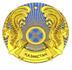 Әуеқойлық қабылдау-тарату 

радиостанциясын пайдалануға 

құқық беретін 

РҰҚСАТТАМА 

РАЗРЕШЕНИЕ 

на право эксплуатации 

любительской приемо-передающей 

радиостанции Р ҰҚ САТТАМА № ______ 

РАЗРЕШЕНИЕ 
Ша қ ыру сигналы ___________ 

Позывной сигнал 

Радиостанция иесі 

Владелец (руководитель) 

радиостанции 

__________________________ 
РАДИОСТАНЦИЯ САНАТЫ 

________________________ 

Категория радиостанции 

___________________________ 


АБИ басты ғ ы   

Руководитель ИИС 

______________ 
Берілген уа қ ыты 

Дата выдачи    _______________ 
Раадиостанцияны ң мекен-жайы 

Местонахождение радиостанции 


РЭ Қ тіркеу туралы м ә лімет 

Сведение о регистрации  РЭС 
РЭ Қ тіркеу туралы м ә лімет 

Сведение о регистрации РЭС 
Ұ зарту белгісі 

Отметки о продлении 
Буквы Буквы Телеграфный 

код Цифры, знаки 

препинания, 

служебные знаки Телеграфный 

код Латинские Русские Телеграфный 

код Цифры, знаки 

препинания, 

служебные знаки Телеграфный 

код А А . _ 1 . _ _ _ _ В Б _ . . . 2 . . _ _ _ С Ц _ . _ . 3 . . . _ _ D Д _ . . 4 . . . . _ Е Е . 5 . . . . . F Ф . . _ . 6 _ . . . . G Г _ _ . 7 _ _ . . . Н Х . . . . 8 _ _ _ . . I И . . 9 _ _ _ _ . J Й ._ _ _ 0 _ _ _ _ _ К К _ . _ . . .  . .  . . L Л . _ . . . . _ . _ . _ M М _ _ / _ . . _ . N Н _ . ? . . _ _ . . O О _ _ _ ! _ _ . . _ _ P П . _ _ . Раздел _ . . . _ Q Щ _ _ . _ R Р . _ . S С . . . T Т _ U У . . _ V Ж . . . _ W В . _ _ X Ь _ . . _ Y Ы _ . _ _ Z З _ _ . . Баллы Значение Шкала «R» (разбираемость) 1 

2 

  

3 

4 

5 Неразборчиво, прием невозможен 

Едва разборчивы отдельные знаки (слова), прием 

практически не 

возможен 

Разборчиво с большим трудом (30 - 50 %) 

Достаточно разборчиво (50 - 80 %) 

Совершенно разборчиво (100 %) Шкала «S» (сила сигнала) 1 

2 

3 

4 

5 

6 

7 

8 

9 Едва слышно, прием невозможен 

Очень слабые сигналы, прием практически не возможен 

Очень слабые сигналы, прием с большим напряжением 

Слабые сигналы, прием с небольшим напряжением 

Удовлетворительные сигналы, прием почти без напряжения 

Хорошие сигналы, прием без напряжения 

Умеренные громкие сигналы 

Громкие сигналы 

Очень громкие сигналы Шкала «Т» (тон) 1 

2 

3 

4 

5 

6 

7 

8 

9 Очень грубый, шипящий тон 

Грубый тон, никаких следов музыкальности 

Хриплый, слегка музыкальный тон 

Тон средней музыкальности 

Журчащий музыкально-модулированный тон 

Музыкальный тон, заметная пульсация 

Музыкальный тон, небольшая пульсация 

Чистый музыкальный тон, едва заметная пульсация 

Чистый музыкальный тон Шкала «М» (качество модуляции) 1 

2 

3 

4 

5 Очень большие искажения, прием невозможен 

Большие искажения, прием с большим трудом 

Заметные искажения 

Небольшие искажения 

Искажения отсутствуют QRA Как называется Ваша станция? Моя станция называется... QRB На каком приблизительно 

расстоянии Вы находитесь от 

моей станции? Приблизительное расстояние между 

нашими станциями равно ... 

Километрам QRG Сообщите мою точную частоту Ваша точная частота ... QRH Меняется ли моя частота? Ваша частота меняется QRI Каков тон моей передачи? Тон Вашей передачи... QRK Какова разборчивость моих 

сигналов? Разборчивость Ваших сигналов ... QRL Заняты ли Вы? Я занят, прошу не мешать QRM Испытываете ли Вы помехи от 

других станций? Я испытываю помехи от других 

станций QRN Мешают ли Вам атмосферные 

помехи? Мне мешают атмосферные помехи QRO Должен ли я увеличить 

мощность передатчика? Увеличьте мощность передатчика QRP Должен ли я уменьшить 

мощность передатчика? Уменьшите мощность передатчика QRQ Должен ли я передавать 

быстрее? Передавайте быстрее QRS Должен ли я передавать 

медленнее? Передавайте медленнее QRT Должен ли я прекратить 

передачу? Прекратите передачу QRU Есть ли у Вас что-нибудь для 

меня? У меня ничего для Вас нет QRV Готовы ли Вы? Я готов QRW Должен ли я сообщить... что 

Вы вызываете его на ... кГц 

(МГц) Пожалуйста, сообщите ... что я 

вызываю его на ... кГц (МГц) QRX Когда Вы вызовите меня 

снова? Подождите, я вызову Вас снова QRZ Кто меня вызывает? Вас вызывает... QSA Какой силы мои сигналы? Сила Ваших сигналов ... QSB Замирают ли мои сигналы? Ваши сигналы замирают QSD Имеет ли моя манипуляция 

дефекты? Ваша манипуляция имеет 

дефекты ... QSK Можете ли Вы слышать меня в 

паузах между своими 

сигналами? Я могу Вас слышать в паузах 

между своими сигналами QSL Можете ли Вы подтвердить 

прием? Ваш прием подтверждаю QSO Можете ли Вы связаться с ... 

непосредственно? Я могу связаться с ... 

непосредственно QSP Можете ли Вы передать ...? Я могу передать... QSY Должен ли я перейти на 

другую частоту? Перейдите на другую частоту QSX Слушаете ли Вы позывной 

сигнал на частоте ... кГц 

(МГц) Я слушаю позывной сигнал на 

частоте... кГц (МГц) QTC Имеется ли у Вас сообщение? У меня имеется для Вас сообщение QTH Каково Ваше местонахождение? Я нахожусь... QTR Какое точное время? Точное время ... часов № п/п Наименование Первая буква 

суффикса позывного сигнала 1. город Астана Z 2. город  Алматы G 3. Акмолинская область B 4. Алматинская область Q 5. Актюбинская область I 6. Атырауская область О 7. Восточно-Казахстанская 

область J 8. Жамбылская область Т 9. Западно-Казахстанская область М 10. Карагандинская область P 11. Кзыл-ординская область К 12. Костанайская область L 13. Мангистауская область А 14. Павлодарская область F 15. Северо-Казахстанская область С 16. Южно-Казахстанская область N 17. город Байконыр S № п/п Ф.И.О. оператора Личный 

позывной Допущен по 

категории Последний инструктаж 

по ТБ прошел № Назначение Позывные сигналы Позывные сигналы № Назначение Телеграф Телефон 1. Привод МО (МОТ) «Лиса» 2. Лиса-1 МО Е лиса первая 3. Лиса-2 МО I лиса вторая 4. Лиса-3 MO S лиса третья 5. Лиса-4 МО Н лиса четвертая 6. Лиса-5 МО 5 лиса пятая 